УКРАЇНАЧЕРНІВЕЦЬКА ОБЛАСНА ДЕРЖАВНА АДМІНІСТРАЦІЯ     ДЕПАРТАМЕНТ ОСВІТИ І НАУКИНАКАЗ27 квітня 2021р.			                                                          №121Про проведення урочистостей «Випуск Буковинської Малоїакадемії наук учнівської молоді-2021»На виконання плану роботи Департаменту освіти і науки Чернівецької облдержадміністрації та комунального обласного позашкільного навчального закладу «Буковинська Мала академія наук учнівської молоді» на 2021 рікН А К А З У Ю:1. Провести урочистості «Випуск Буковинської Малої академії наук учнівської молоді-2021» (далі – урочистості) у Мармуровій залі Чернівецького національного університету імені Юрія Федьковича 21 травня 2021 року о 14:00.2. Керівникам органів управління освітою  сільських, селищних, міських територіальних громад забезпечити своєчасне прибуття на урочистості переможців ІІ-ІІІ етапів Всеукраїнського конкурсу-захисту науково-дослідницьких робіт та випускників БМАНУМ. 3. Директору Буковинської Малої академії наук учнівської молоді (Тріска М.К.) забезпечити належну організацію та проведення урочистостей. 4. Наказ розмістити на інформаційний  сайтах Департаменту освіти і науки Чернівецької облдержадміністрації та Буковинської Малої академії наук учнівської молоді.5. Контроль за виконанням наказу залишаю за собою. 
Директор  Департаменту                                                      Людвига Цуркан			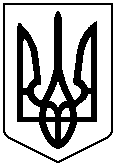 